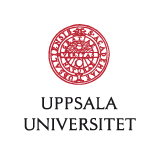 Obligatorisk information inför tentamenInstitutionKursKurskodDatumTentamenslokalTidjanejÄr transport beställd?Om ja, vilken transportdepå?Tillåtna hjälpmedel:Tillåtna hjälpmedel:Annat materiel som skall delas ut:Annat materiel som skall delas ut:Ansvarig lärare/kontaktperson:Nås på telefon:Kommer till tentamenslokalenJaJaNejKommer även till KlostergatanJaJaNejOm ja, vilken tid?Om ja, vilken tid?Tid Klostergatan: Tid Klostergatan: OBS! Lärare/kontaktperson skall finnas tillgänglig, via telefon eller på annat sätt,30 minuter före skrivstart och 90 minuter framåt.OBS! Lärare/kontaktperson skall finnas tillgänglig, via telefon eller på annat sätt,30 minuter före skrivstart och 90 minuter framåt.OBS! Lärare/kontaktperson skall finnas tillgänglig, via telefon eller på annat sätt,30 minuter före skrivstart och 90 minuter framåt.OBS! Lärare/kontaktperson skall finnas tillgänglig, via telefon eller på annat sätt,30 minuter före skrivstart och 90 minuter framåt.OBS! Lärare/kontaktperson skall finnas tillgänglig, via telefon eller på annat sätt,30 minuter före skrivstart och 90 minuter framåt.janejJanejNamnlista bifogas:Finns efteranmälda på egen lista? Behövs endast om efterregistrering av anmälda är gjord,eller om studenten inte kan erhålla kod via StudentportalenBehövs endast om efterregistrering av anmälda är gjord,eller om studenten inte kan erhålla kod via StudentportalenBehövs endast om efterregistrering av anmälda är gjord,eller om studenten inte kan erhålla kod via StudentportalenBehövs endast om efterregistrering av anmälda är gjord,eller om studenten inte kan erhålla kod via StudentportalenBehövs endast om efterregistrering av anmälda är gjord,eller om studenten inte kan erhålla kod via StudentportalenBehövs endast om efterregistrering av anmälda är gjord,eller om studenten inte kan erhålla kod via StudentportalenjanejFår studenten behålla frågeformuläret?Kodlistan återsändes till (namn och adress):Övrig information:Uppgiftslämnare: